Kerjakan soal di bawah ini di kertas, lalu scanner (hanya soal 1) kirim email ke yuliana@eepis-its.eduDikumpulkan Senin, 3 Februari 2014 jam 12.00a. Jelaskan mengenai Game Nim !	b. Buatlah tree dari penyelesaian Game Nim untuk 8 batang !	c. Implementasikan algoritma Minimax pada tree dari Game Nim tersebut !Buatlah powerpoint (ppt) dari tugas sistem pakar yang sudah dikumpulkan !************* Selamat Mengerjakan *************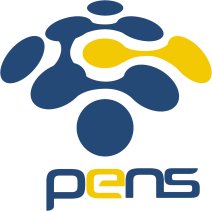 Ujian Akhir SemesterSemester Gasal Tahun Ajaran 2013/2014PROGRAM STUDI TEKNIK INFORMATIKADEPARTEMEN TEKNIK INFORMATIKA DAN KOMPUTERPoliteknik Elektronika Negeri SurabayaKampus PENS Raya ITS Keputih Sukolilo, Surabaya 60111Ujian Akhir SemesterSemester Gasal Tahun Ajaran 2013/2014PROGRAM STUDI TEKNIK INFORMATIKADEPARTEMEN TEKNIK INFORMATIKA DAN KOMPUTERPoliteknik Elektronika Negeri SurabayaKampus PENS Raya ITS Keputih Sukolilo, Surabaya 60111Ujian Akhir SemesterSemester Gasal Tahun Ajaran 2013/2014PROGRAM STUDI TEKNIK INFORMATIKADEPARTEMEN TEKNIK INFORMATIKA DAN KOMPUTERPoliteknik Elektronika Negeri SurabayaKampus PENS Raya ITS Keputih Sukolilo, Surabaya 60111Mata Kuliah: Kecerdasan BuatanDosen: Yuliana SetiowatiKelas: 3D4 ITASifat: TertutupDurasi Waktu/Jam  : Hari / Tgl:  